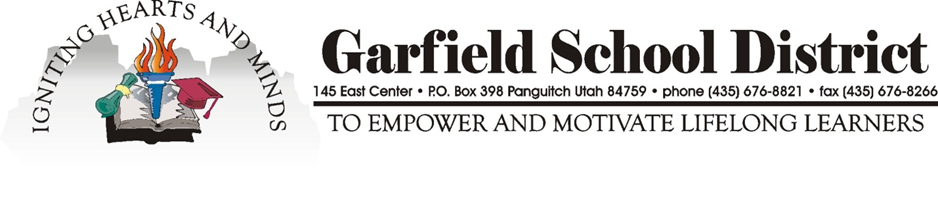 HALF-TIME KINDERGARTEN TEACHER POSITION AT BRYCE VALLEY ELEMENTARY SCHOOLPOSITION ANNOUNCEMENT:	Garfield County School District is hiring a half-time Kindergarten Teacher for Bryce Valley Elementary School for the 2020-2021 school year.  SALARY:  	Step & Lane will be determined based on the 2020-2021 Garfield County School District Certified Salary Schedule and applicable teaching experience. This position includes retirement & personal/sick employee leave. There is no insurance benefit.QUALIFICATIONS:  	The successful candidate must have or be capable of obtaining a Utah teaching license & needed endorsements within the time frame set by the board of education. Early childhood endorsement and previous teaching experience is preferred.  All applicants must be fingerprinted and satisfactorily pass an employment background check.APPLICATION: 	Interested individuals should submit a Garfield County School District Certified application, resume, three current letters of recommendation, and a transcript.  Please direct questions to Principal Layne LeFevre (435-679-8619), and application packets to:  Bryce Valley Elementary PO Box 286 Tropic, UT 84776  Online applications are available at: www.garkf12.orgApplications will be screened and the most qualified candidates will be granted interviews.DEADLINE:  			Open Until FilledGarfield County School District is an Equal Opportunity Employer.Garfield County School District reserves the right to accept or reject any or all applications.